НЦФМ принял участие во встрече участников Содружества университетских и инновационных школНаучный руководитель Центра Александр Сергеев представил доклад о разработке бесшовного перехода «школа — вуз — работодатель» на примере «Росатома»Представители Национального центра физики и математики (НЦФМ, одним из соучредителей является госкорпорация «Росатом») и ряда предприятий «Росатома» приняли участие во встрече участников Содружества университетских и инновационных школ (СУНЦ), которое прошло в Университетской гимназии МГУ имени М. В. Ломоносова.Руководители гимназий, лицеев и специализированных учебных научных центров при ведущих университетах России и дружественных стран приняли новых участников Содружества и обсудили проблематику, связанную с формированием единой позиции по законодательным инициативам, вопросам международного сотрудничества, академической мобильности учащихся школ и учителей, а также расширением Содружества.Центральной темой встречи стала разработка бесшовного перехода «школа — вуз — работодатель» с участием представителей госкорпорации «Росатом» и Российской академии наук.Научный руководитель НЦФМ академик РАН Александр Сергеев представил доклад о разработке бесшовного перехода «школа — вуз — работодатель» на примере госкорпорации. «„Росатом“ — мировой лидер атомных технологий, у которого есть амбиции лидировать и в других научно-технологических областях с перспективой до 2045 года. Это крупный и высококвалифицированный работодатель, который будет определять облик будущего российской экономики. И чтобы создать бесшовную траекторию перехода молодых амбициозных ребят от старших классов школы до интересного и высокооплачиваемого работодателя, мы должны закладывать в них наши корпоративные ценности, которые будут влиять на их выбор пути. Эта концепция начинает работать и в Национальном центре физики и математики — проекте создания академгородка на площадке ЗАТО Саров с новыми уникальными установками и филиалом МГУ Саров с программами магистратуры и аспирантуры. Университетская гимназия МГУ уже готовит кадры под задачи НЦФМ», — сказал он.Свои доклады на тему «Обсуждение возможностей взаимодействия госкорпорации „Росатом“ с СУНЦ и университетскими школами» также представили заместитель директора по науке и инновациям АО «НИИграфит» доцент МГТУ им. Н. Э. Баумана и МГУ им. М. В. Ломоносова Артур Гареев и директор отделения НТЦ «Исток» НИИ НПО «Луч» Евгений Колесников.Александр Сергеев также представил ключевые направления, где планируется наиболее мощный научно-технологические прогресс: от атомной энергетики до информационных технологий.О влиянии Содружества университетских и инновационных школ на развитие России рассказал заместитель проректора — начальник управления международных отношений МГУ им. М. В. Ломоносова Давлат Нидоев. «Уровень участников Содружества очень высокий — это университетские и инновационные школы при лучших вузах России и дружественных стран. Этой весной к Содружеству присоединились СУНЦ (специализированные учебно-научные центры) из Нижнего Новгорода, Ставрополя и Казани. И сегодня совершенствование образовательного процесса, в том числе усиление роли университетских и инновационных школ, оказывает огромное влияние на социальное, экономическое и политическое развитие общества и государства. Выпускники Университетской гимназии и СУНЦ МГУ поступают на лучшие факультеты Московского университета, работают в крупных компаниях и госструктурах, в том числе на руководящих должностях. Эта встреча — новый импульс в развитии образования школьного, предуниверситетского и университетского на благо нашего государства», — сказал он.В рамках встречи в Содружество университетских и инновационных школ вступили следующие специализированные учебно-научные центры (СУНЦ): СУНЦ Нижегородского государственного университета имени Н. И. Лобачевского, СУНЦ Северо-Кавказского федерального университета, СУНЦ Казанского национального исследовательского технического университета имени А. Н. Туполева(КАИ) и СУНЦ — ИТ-лицей Казанского федерального университета.В ходе мероприятия также прошла встреча с председателем Совета при Президенте РФ по развитию гражданского общества и правам человека Валерием Фадеевым, на которой обсуждались стратегические вопросы развития образования в России.В рамках мероприятия участники встречи также посетили павильон «Атом» на ВДНХ.Справка:Национальный центр физики и математики (НЦФМ) является флагманским проектом Десятилетия науки и технологий. В Сарове (Нижегородская обл.), на территории НЦФМ возводится комплекс из научно-исследовательских корпусов, передовых лабораторий и установок класса «миди-сайенс» и «мегасайенс» с целью получение новых научных результатов мирового уровня, подготовки ученых высшей квалификации, воспитания новых научно-технологических лидеров, укрепления кадрового потенциала предприятий госкорпорации «Росатом» и ключевых научных организаций России. Образовательной частью Национального центра стал филиал Московского государственного университета им. М. В. Ломоносова — МГУ Саров. Учредители НЦФМ — госкорпорация «Росатом», МГУ им. М. В. Ломоносова, Российская академия наук, Министерство науки и высшего образования Российской Федерации, РФЯЦ — ВНИИЭФ, НИЦ «Курчатовский институт» и ОИЯИ.Правительство РФ и крупные российские компании продолжают расширять спектр решений по раскрытию потенциала студентов и молодых сотрудников. «Росатом» и его предприятия участвуют в создании базовых кафедр в российских вузах, реализации стипендиальных программ поддержки, крупных образовательных проектов, организации практики и стажировки для студентов с последующим их трудоустройством. Молодые специалисты получают новые полезные навыки, что помогает им в карьерном росте.Десятилетие науки и технологий в России (2022–2031), стартовавшее по Указу Президента, — это масштабная программа инициатив, проектов и мероприятий по ускоренному развитию экономики и социальной сферы через усиление роли науки и наукоемких технологий в стране. Основные цели Десятилетия — привлечение молодежи в сферу науки и технологий, вовлечение исследователей и разработчиков в решение важных задач для страны и общества и рост знания людей о достижениях российской науки. Более подробная информация об инициативах, мероприятиях и проектах Десятилетия науки и технологий — на сайте наука.рф. Оператор проведения Десятилетия науки и технологий — АНО «Национальные приоритеты». 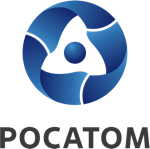 Медиацентр атомнойпромышленности
atommedia.onlineПресс-релиз17.06.24